              ҡАРАР                                                                            ПОСТАНОВЛЕНИЕ      «22»   март   2019 й.	                           № 8    	       « 22 »  марта  2019гО внесении изменений в постановление администрации сельского поселения Ассинский сельсовет от  22 декабря   2014 года №45 «Об утверждении порядка осуществления администрацией сельского поселения  Ассинский  сельсовет муниципального района Белорецкий район Республики Башкортостан     бюджетных полномочий главных администраторов доходов бюджетов бюджетной системы Российской Федерации»                В соответствии со ст.20, ст.160.1 Бюджетного кодекса Российской Федерациипостановляю:1.Внести изменения в Приложение №1 к постановлению администрации сельского поселения Ассинский  сельсовет от  22 декабря 2014 года №45  «Об утверждении порядка осуществления администрацией сельского поселения Ассинский сельсовет муниципального района Белорецкий район Республики Башкортостан бюджетных полномочий главных администраторов доходов бюджетов бюджетной системы Российской Федерации»:-дополнить следующими кодами бюджетной классификации2.Контроль за исполнением настоящего постановления оставляю за собой.       Глава сельского поселения	                                         В.Г.Юсупов.БАШКОРТОСТАН РЕСПУБЛИКАhЫ БЕЛОРЕТ РАЙОНЫ         муниципаль районЫНЫңАСЫ АУЫЛ СОВЕТЫ                                                        АУЫЛ БИЛәМәһЕ                                ХАКИМәТЕ4535262 БР, Белорет районы, Асы ауылы,  Мөбәрәков  урамы, 25/1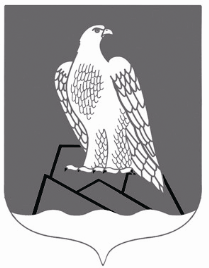 АДМИНИСТРАЦИЯ СЕЛЬСКОГО ПОСЕЛЕНИЯ АССИНСКИЙ СЕЛЬСОВЕТМУНИПАЛЬНОГО РАЙОНА БЕЛОРЕЦКИЙ РАЙОН РЕСПУБЛИКИ БАШКОРТОСТАН453562, РБ, Белорецкий район, с.Ассы, ул.Мубарякова, 25/17912 02 29999 107231 150Прочие субсидии бюджетам сельских поселений (субсидии на мероприятия по модернизации систем наружного освещения населенных пунктов Республики Башкортостан)7912 02 49999 105497 150Прочие межбюджетные трансферты, передаваемые бюджетам сельских поселений (межбюджетные трансферты на реализацию мероприятий по обеспечению жильем молодых семей)7912 02 49999 105675 150Прочие межбюджетные трансферты, передаваемые бюджетам сельских поселений (межбюджетные трансферты на улучшение жилищных условий граждан, проживающих в сельской местности, в том числе молодых семей и молодых специалистов)7912 02 49999 107220 150Прочие межбюджетные трансферты, передаваемые бюджетам сельских поселений (межбюджетные трансферты  на предоставление социальных выплат молодым семьям на приобретение (строительство) жилого помещения)7912 02 49999 107221 150Прочие межбюджетные трансферты, передаваемые бюджетам сельских поселений (межбюджетные трансферты на предоставление социальных выплат молодым семьям при рождении (усыновлении) ребенка (детей))7912 02 49999 107222 150Прочие межбюджетные трансферты, передаваемые бюджетам сельских поселений (межбюджетные трансферты на улучшение жилищных условий граждан, проживающих в сельской местности)